ANGLEŠČINA – 2.a, 2.b(ponedeljek, 20. 4.)Ponovi pesmico o prostorih, ki smo jo peli in kazali pri pouku lani. https://s3-eu-west-1.amazonaws.com/rokus-video-transcode/player/index.html?video=lilibi/ang/this_is_my_home_video_1_mp4/streamHvala za poslano pobarvanko hiše. Bi zdaj znali po angleško povedati kako se rečejo te besede: hiša, okno, vrata, prostori v/pri hiši …? Na spodnjih povezavah so posnetki iz prejšnje ure. Če se ne spomniš besed, si posnetke lahko zavrtiš še enkrat. https://www.youtube.com/watch?v=o9ukLifKYI0&list=PLAVCV4yPW7KZtHr1CQ3SZRbv-Tyo9tUsg&index=2&t=0shttps://www.youtube.com/watch?v=mTSUSkSgvE4https://www.youtube.com/watch?v=mV-TnrvUJ9Qhttps://www.youtube.com/watch?v=WeWv_dwnX7Y     https://www.youtube.com/watch?v=DVZvC9e5oYw Pa še en nov video o prostorih – tega pa si oglejte vsi.https://www.youtube.com/watch?v=j2qKo5_cwdcOglej si še en video, ki sem ga sicer pripravila za prvošolce, pa dodala nekaj še za drugošolce. Ker bo v videu naloga barvanja, si najprej natisni obe spodnji sliki in jih prilepi v zvezek. Pripravi si tudi barvice. Poglej in poslušaj posnetek in naredi kot ti narekuje.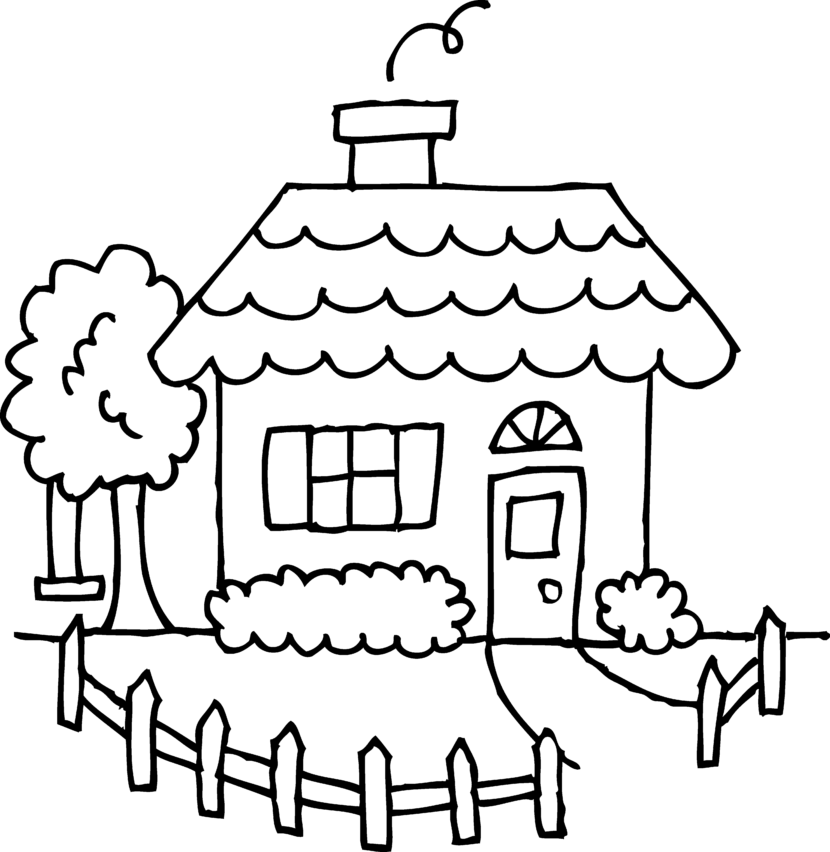 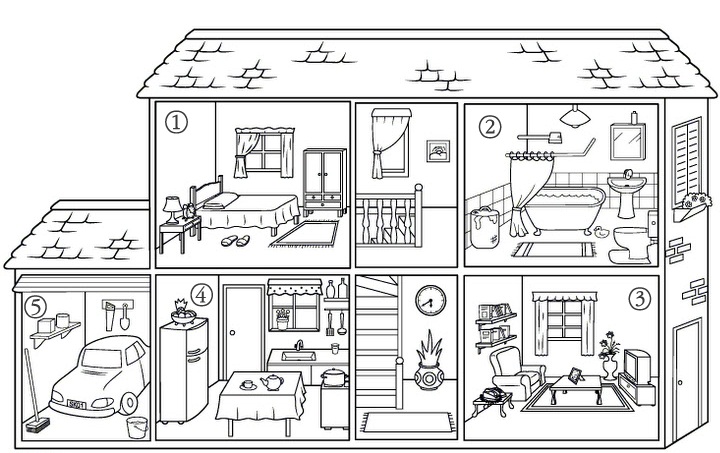 